Лунає Пісня – " Бандуристе,орле сизий..."Ведучий :: 9 березня 1814 року народився Тарас Григорович Шевченко- великий поет України.Тільки невпинною тяжкою працею змогли Грицько і Катерина Шевченко утримати себе і своїх шестеро дітей. Ріс Тарас,як усі сільські кріпацькі діти , під Божою опікою,але вже змалку вирізнявся з-поміж ровесників.Був він до всього цікавий,допитливий,хотів усе знати.Ведуча: Одного сонячного ранку восени 1822 року, мама у темно - зеленій корсетці, у синій спідниці,в зеленій квітчастій хустці на голові – вся святково усміхнена ,пригладила Тарасові чупринку,наділа нову шапку,почепила йому через плече торбину для книжок, обдарувала лагідною усмішкою : І сказала мати:– Щасти тобі ,синку, може,людиною станеш...
Так на восьмому році життя Тарас став учнем дяка.
Ведучий:Лихо не спало. Коли Тарасові було 9 років померла його мати,а в 11 років залишився він круглим сиротою бо ж і батько помер.
Став Тарас пасти громадську худобу.Та все ж мріяв про малювання.Знайшов – таки одного маляра,який погодився взяти його в науку, проте Тарасові треба було отримати дозвіл від пана Енгельгарта. 
Вірш «Садок вишневий коло хати» Садок вишневий коло хати,Хрущі над вишнями гудуть.Плугатарі з плугами йдуть,Співають, ідучи, дівчата,А матері вечерять ждуть.Сем’я вечеря коло хати,Вечірня зіронька встає.Дочка вечерять подає,А мати хоче научати,Так соловейко не дає.Поклала мати коло хатиМаленьких діточок своїх,Сама заснула коло їх.Затихло все, тілько дівчатаТа соловейко не затих.Слайди «Ранні картини Т. Г. Шевченка»Ведуча: Незважаючи на те, що народився поет у бідній кріпацькій сім’ї і дитинство його було тяжким та безрадісним, малий Тарас ріс допитливим та розумним хлопчиком. Але золотим сонячним промінчиком в безпросвітній темряві була вірна, щира дружба Тарасика і його сусідки Оксани Коваленко.Сценка:(Тарас сидить за столом, щось малює. Раптом до нього тихо підкралась дівчинка, закрила долонями очі).Оксана. Ку-ку! Хто я?Тарас. Оксана? Оксана! Ти у вінку — найкраща за всіх панянок на світі. А я тобі ще й чобітки справлю із срібними підківками.Оксана. Із срібними?Тарас. І золотими дзвіночками в закаблуках.Оксана. Золотими? Щоб ні в кого таких не було!Тарас. А в тебе будуть! І по дзвіночках зразу вгадаю, що ти йдеш!Оксана. Я без тебе нікуди!Тарас. І я тебе нікому не оддам…(Діти беруться за руки).Тарас.Ми вкупочці колись рослиМаленькими собі любились.Оксана.А матері на нас дивилисьТа говорили, що колисьОдружимо їх. Не вгадали.Тарас.Старі зарані повмирали,А ми малими розійшлисьТа вже й не сходились ніколи…(Обоє виходять)Ведучий: Охота до рисування не покидала його.Пан сварив його,тяжко карав,лютував.Виїжджаючи до Петербурга взяв його з собою.Один з видатних митців дорадив панові віддати хлопця в науку до Ширяєва.Ведуча: У Петербурзі пощастило Тарасу познайомитись зі славними художниками і письменниками, які зібрали гроші і 22.квітня 1838 року викупили його з кріпацтва. Став Шевченко вільною людиною.

Презентація пісні на слова Шевченка «Думи мої»
Ведуча: Шевченко був живою піснею,журбою і плачем.Усе його життя було важке і жорстоке, але він не падав духом і все зміцнював – то піснею, то словом ,то власним життям – безмежну любов до України .У 1840 році світ побачив "Кобзар" !Слайди «Кобзар»
Ведучий: З-поміж безлічі книг, з якими має справу історія світової літератури, поодиноко виділяються ті, що ввібрали в себе науку віків і мають для народу значення заповітне . До таких належить «Кобзар», книга, яку народ український поставив на перше місце серед успадкованих з минулого національних духовних скарбів.Поезії, що входять до неї, складались на тернистих дорогах поетового життя, писались то в мандрах, то в казематах, мережились при світлі білих ночей Півночі і в пісках закаспійських пустель, під самотнім сонцем вигнання. Вірш «Тече вода в синє море»Тече вода в синє море.Та не витікає;Шука козак свою долю,А долі немає.Пішов козак світ за очі;Грає синє море,Грає серце козацькеє,А думка говорить:«Куди ти йдеш, не спитавшись?На кого покинувБатька, неньку старенькую,Молоду дівчину?На чужині не ті люде,Тяжко з ними жити!Ні з ким буде поплакати,Ні поговорити».Сидить козак на тім боці,Грає синє море.Думав, доля зустрінеться,Спіткалося горе.А журавлі летять собіДодому ключами.Плаче козак - шляхи битіЗаросли тернами.Презентація пісні – "Реве та стогне Дніпр широкий..."

Ведучий: Треба нам всім пам"ятати, що майже усе своє життя Шевченко жив за межами рідної землі,та своєї мови не тільки не забув,а підняв народне слово до вершин світового письменства.
Ведуча:  " Учітесь ,читайте,
                  І чужому научайтсь,
                 Й свого не цурайтесь!
                Бо хто матір забуває,
                Того бог карає,
                Того діти цураються,
               В хату не пускають."

Ведучий:Після закінчення Академії мистецтв ,Шевченко повернув на Україну і вступив до таємного політичного товариства.
У 1847 року його заарештували і присудили на заслання за Урал. Шевченко всією душею любив свою Україну і він завжди нагадував українцям про її славне минуле.

Вірш- (фрагмент)- читає Алла Терещенко
"Заросли шляхи тернями
На тую Вкраїну,
Мабуть ,я її навіки,
Навіки покинув.
Мабуть ,мені не вернутись
Ніколи додому?
Мабуть ,мені доведеться
Читати самому
Оці думи?Боже милий!
Тяжко мені жити!
Маю серце широкеє –
Ні з ким поділити!
Не дав єси мені долі,
Молодої долі!
Не давав єси ніколи,
Ніколи! ніколи!
Не дав серця молодого
З тим серцем дівочим
Поєднати!Минулися
Мої дні і ночі
Без радості,молодії
Так собі минули
На чужині..."
Пісня " Тече вода в синє море "

Ведучий : На засланні, поету заборонено писати і малювати.Та все ж вдавалось йому роздобути клаптик паперу ,щоб під ослоною ночі творити...

Ведуча:Неволя тривала довгих 10 тяжких літ ,які відібрали в поета здоров’я , проте не вбили його палкої ,глибокої любові до рідного краю.

Вірш – (фрагмент)Лічу в неволі дні і ночі,
І лік забуваю.
О Господи, як-то тяжко
Тії дні минають.
А літа пливуть меж ними,
Пливуть собі стиха,
Забирають за собою
І добро і лихо!
Забирають, не вертають
Ніколи нічого!
І не благай, бо пропаде
Молитва за богом.
І четвертий рік минає
Тихенько, поволі,
І четверту починаю
Книжечку в неволі
Мережати, — змережаю
Кров'ю та сльозами
Моє горе на чужині,
Бо горе словами
Не розкажеться нікому
Ніколи, ніколи,
Ніде на світі! Нема слов
В далекій неволі!
Ведучий: Кобзар намагався також довести, що кожен народ повинен мати свою національну гідність,мораль,освячену віковими традиціями.

Ведуча:"Подивіться на рай тихий,
                На свою країну,
                Полюбіте щирим серцем
                Велику руїну,
                Розкуйтеся,братайтеся!
                У чужому краю
                Не шукайте,не питайте
                Того ,що не має
                І  на небі,а не тілько
                На чужому полі.
                В своїй хаті своя правда,
                І сила ,і воля."
Ведучий. В останні роки Шевченко написав значно менше, ніж в період «Трьох літ» чи в Орській фортеці на Кос-Аралі — давалися взнаки вимушене семирічне мовчання, кволе здоров’я, поліційний нагляд, особисті негаразди…Ведуча: 9 березня 1861 р. Шевченку минуло 47 років. Привітати поета, який лежав тяжко хворий, прийшли друзі. А 10 березня перестало битися серце великого українського Кобзаря. Тіло Т. Шевченка було перевезено в Канів і поховано на Чернечій горі. 
Слайд-Вірш «Заповіт» Вірш «Заповіт» на трьох мовахУчень:Як умру, то поховайте Мене на могилі, Серед степу широкого, На Вкраїні милій, Щоб лани широкополі, І Дніпро, і кручі Було видно, було чути, Як реве ревучий.Учениця:И когда с полей УкрайныКровь врагов постылыхПонесет он... вот тогда яВстану из могилы —Подымусь я и достигнуБожьего порога,Помолюся... А покудаЯ не знаю Бога.Учень:Oh bury me, then rise ye upAnd break your heavy chainsAnd water with the tyrants' bloodThe freedom you have gained.And in the great new family,The family of the free,With softly spoken, kindly wordRemember also me.Вчитель. Дорослі, і діти шанують геніального українського поета, художника, борця за волю народу і завжди пам’ятатимуть його заповіти.Учениця: Я - маленька українка,Вісім років маю,Про Тараса ШевченкаВже багато знаю.Він — дитя з-під стріхи,Він — в подертій свиті,Він здобув нам славу,Як ніхто на світі.А та наша славаНе вмре, не загине.Наш Тарас Шевченко-Сонце України.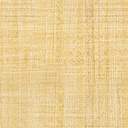 